Dokumentation 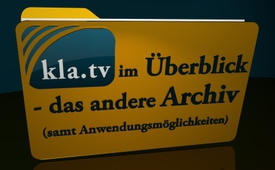 Kla.tv im Überblick - das andere Archiv (samt Anwendungsmöglichkeiten)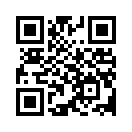 Aufgrund von Unterlassung und Einseitigkeit in der Berichterstattung der  Medien sehen sich immer mehr Menschen dazu gezwungen, ihre Freizeit für die Verbreitung unzensierter Nachrichten einzusetzen. Alleine in Kla.TV wurden bereits 100.000e Stunden Arbeit von 1.000en Mitarbeitern investiert. Mit über 8700 Sendungen entwickelt sich der Online-Sender zu einem umfassenden Nachschlagewerk mit unglaublichen Möglichkeiten! Erfahren Sie mehr, wie Kla.TV funktioniert, welche neuen Funktionen bereits in Planung sind, weshalb unsere Archive eine konkrete Maßnahme gegen Geschichtsfälschung sind und wie auch Sie unterstützen können.„Kla.TV wird bereits in 42 Sprachen gesendet!“
„Äh, ich verstehe nur Tagalog“
„Das heißt Kla.TV wird bereits in 42 Sprachen gesendet! - Kla.TV hat 130 ehrenamtliche Übersetzer&quot;

&quot;Das ist ja mega krass. Da muss in den Studios bei der Produktion all der Sendungen und den vielen Sprachen ja Dauerstress herrschen.“

&quot;Komm, schau doch mal rein, wie freudig und gelassen die Stimmung hier im Kla.TV-Studio ist!“ 

„Ja, aber wie ist das möglich???&quot; 

Ganz einfach „Mittlerweile gibt es 165 Film und Ton Studios, die am laufenden Band die vielen Sendungen von Kla.TV produzieren.&quot;
   
&quot;165 STUDIOS??? Woher die Moderatoren? Und wer bezahlt denn das alles?“
 
&quot;Kla.TV hat 213 ehrenamtliche Moderatoren und 241 ehrenamtliche Sprecher! Wir machen das aus vollstem Herzen in unserer Freizeit und auf eigene Kosten. Genauso die 670 Techniker, und auch die 194 Coachs und Maskenbildner! Ein Team von über 400 Menschen befasst sich ebenso ehrenamtlich mit den Klagen, die aus der ganzen Welt an Kla.TV gesendet werden, sortiert, recherchiert, prüft Quellen, kürzt Texte und verarbeitet alles zu Sendungstexten. Gemeinsam wurden in den vergangenen 5 ½ Jahren über 8700 Sendungen von Grund auf, also von der Redaktion bis zur Ausstrahlung, produziert und ausgestrahlt. In dieser enormen Vielfalt von Sendungen stecken 100'000e Stunden Arbeit. Aufgrund von Unterlassung und Einseitigkeit in der Berichterstattung der öffentlich- rechtlichen Medien sehen sich immer mehr Menschen gezwungen, herauszutreten und ihre oft knappe Freizeit für die Verbreitung unzensierter Nachrichten zu investieren. Dabei leisten sie nahezu den gleichen Aufwand wie die Mitarbeiter der Mainstream-Medien.
Doch für ihre Arbeit können sie nicht auf die horrenden Mittel von rund 8,1 Mrd. Euro der GEZ zurückgreifen, die allein im Jahr 2015 in die öffentlich-rechtlichen Sender in Deutschland flossen. Kurze Gegenrechnung: 8,1 Mrd. Euro, das ist so viel, wie wenn Sie jeden Tag 100'000 Euro ausgeben würden - und das ganze 222 Jahre lang!!!
In einem regelrechten Notlaufprogramm sieht sich diese ehrenamtlich wachsende Mitarbeiterschaft dazu verpflichtet, wichtige und unverzichtbare Gegenstimmen weltweit zu verbreiten.“

&quot;Der Lohn unseres von Herzen kommenden Einsatzes besteht nicht aus Geld, sondern in der weltweiten Verbreitung der unzensierten Nachrichten.&quot;


*****
Kla.TV - ein umfassendes Archiv

Kla.TV bringt unzensierte Nachrichten. Doch nicht nur das Kla.TV ist ein Archiv. Ein umfassendes Nachschlagewerk mit unerhörten Möglichkeiten! Dieses Archiv ist eine konkrete Maßnahme gegen Geschichtsfälschung. Zum Vergleich: Wikipedia ist heute das meistgenutzte Lexikon der Welt und hat innerhalb weniger Jahre Lexikonreihen wie Brockhaus, Meyers oder Knaur nahezu komplett verdrängt. Wikipedia-Artikel werden jedoch ständig umgeschrieben. Was vor 5 Jahren dort stand, kann nur noch über die unübersichtliche &quot;Versionsgeschichte&quot; nachvollzogen werden.  Was die Menschen im Jahr 1920 über ein bestimmtes Ereignis gedacht und geschrieben haben, ist nicht zugänglich. Das bedeutet, Wissen wird relativ, formbar, manipulierbar. Dem Missbrauch sind Tür und Tor geöffnet. 
Kla.TV schafft Abhilfe. Kla.TV bietet übersichtliche und nachvollziehbare Informationen. Alle Sendungen, inklusive der Quellennachweise, sind jederzeit abrufbar, geordnet nach Themen, Zeitpunkt, Stichworten, Personen usw. Doch wie finden Sie hier was? Hier geben wir Ihnen nun eine Anleitung und Übersicht, wie alles funktioniert. Zudem geben wir Ihnen einen Ausblick, was bereits in der Planung ist - für bestmögliche Suchfunktionen.


*****
Die 12 Themen-Rubriken auf Kla.TV

Alle Bewegungen, Geschehnisse, Informationen und Regungen in der Welt, die uns als ganze Gesellschaft betreffen, lassen sich 12 Rubriken zuordnen: Bildung &amp; Erziehung, Gesundheit &amp; Medizin, Ideologie, Kultur, Medien, Politik, Justiz &amp; Gesetze, Terror, Umwelt, Technik, Wirtschaft und Wissenschaft. Nach diesen 12 Rubriken sind sämtliche Sendungen von Kla.TV kategorisiert und abrufbar. 


*****
Die 12 Sendeformate auf Kla.TV

Äußerst abwechslungsreich und vielfältig transportiert Klagemauer TV mittels 12 verschiedenen Sendeformaten Nachrichten aus aller Welt.

Medienkommentare zeigen Fakten, Hintergründe oder Zusammenhänge zu aktuellen Tagesereignissen auf, die die Mainstreammedien verschwiegen haben.  

Mit Dokumentarfilmen bekommen Sie umfangreiche Informationen zu einem Thema, seien dies Impfung, Mobilfunk, das Geldsystem oder zahlreiche weitere. 

Interviews mit Experten, Wissenschaftlern, Ärzten, Aktivisten und vielen weiteren interessanten Menschen geben tiefgreifende Einblicke in oft verschwiegenes Wissen. 

Unter Bildung unzensiert stellt Ihnen Kla.TV Fachwissen, Einblicke und Hintergründe via umfassender Vorträge, Filme, Dokumentationen etc. von anderen Produzenten zeitweise zur Verfügung. 

Sendereihen sind entweder aufeinander aufbauende oder zu einem Themenblock zusammengefasste Sendungen zu derselben Thematik. 

Im Format &quot;In 1 Minute auf den Punkt&quot; wird umfassendes Wissen kurz und knackig zusammengefasst. Für alle, die keine Zeit haben. 
In Meinung ungeschminkt sendet Klagemauer TV die ungeschminkte MEINUNG mutiger Menschen, die Missstände aufklären und ansprechen.  

Bei Clip &amp; Klartext werden Fakten und Stellungnahmen auch mal bewusst provokativ auf den Tisch gelegt. 

Unter Satirisch Ernstes kommt einem schon mal das Lachen, obwohl die dahinterstehenden Tatsachen alles andere als lustig sind. 

DaN   Die anderen Nachrichten sind ermutigende Erfolgsmeldungen aus aller Welt -  sie spornen an, ebenso Missstände durch Engagement zu beenden und ins Positive zu wenden.

Last but not least präsentiert Ihnen Klagemauer TV mit dem „Blick über den Zaun“ weitere, wertvolle Informationsquellen der alternativen und unabhängigen Medienwelt. 

Spielfilme von Kla.TV Gründer Ivo Sasek informieren in kurzweiliger Art über wichtige gesellschaftsrelevante Themen. 

Und… wir bleiben für Sie weiter dran, unser Programm durch immer wieder neue Sendungsformate zu bereichern!

 
*****

Die Kla.TV-Sendereihen

Bei Klagemauer TV wird meist in wenigen Minuten Sendezeit Einblick in komplexe Themen gegeben. Damit man einen besseren Überblick erhält, werden wichtige Sendungen eines Themas in der Form einer Sendereihe ausgestrahlt, die sich über mehrere Tage oder Wochen erstreckt. Dadurch ergibt sich wie bei einem Puzzle aus den einzelnen Sendungen ein Gesamtbild. Diese Sendereihen   von denen bereits 93 zusammengestellt wurden   finden Sie in der Menüleiste der Startseite unter dem Button „Sendeformate“. 
Z.B. wurden der Kla.TV-Gründer Ivo Sasek und Klagemauer TV von den Medien Anfang 2017 mit übler Nachrede, Verleumdung und falschen Darstellungen attackiert. Ivo Sasek und Klagemauer TV setzten sich in einer Gegendarstellungs- Sendereihe zur Wehr. (www.Kla.TV/gegendarstellung) 
So verabschieden wir uns, mit einer besorgten Frage des Bayrischen Rundfunks und sind gespant wie die Zukunft diese Frage beantworten wird.  „Was hat Sasek vor mit den Medien?“

Und nun zeige ich Ihnen einige Funktionen auf unserer Kla.TV Seite, die Sie möglicherweise noch nicht kennen oder entdeckt haben.

1. Suchfunktion 
Sie können beispielsweise Sendungen nach Stichwörtern suchen.
Hierfür gibt es die Suchfunktion, in die Sie einzelne oder mehrere Wörter eintragen können. Versuchen wir es doch mal mit „Flüchtlinge“ und „Europa“. 
Und es erscheinen absteigend nach Datum sortiert alle Sendungen zum Thema Flüchtlinge und Europa. 

2.Kla.TV-Trends?
Oder Sie möchten beispielsweise die Sendungen der letzten 14 Tage sehen? Scrollen Sie hierfür einfach auf der Kla.TV Seite bis ganz nach unten und Sie sehen die Kla.TV Trends der letzten 14 Tage. Doch da dies recht umständlich und lang ist, haben wir auch auf der Kla.TV Seite einen Button &quot;Kla.TV Trends&quot;, wie Sie ganz einfach an die gleiche Stelle kommen. Auf unsere Kla.TV Seite.
 
3. Suche nach Tagen 
Suchen Sie Sendungen nach bestimmten Tagen oder ihrem Ausstrahldatum? Hierfür haben wir die Funktion „Sendungen von … bis“. Hier können sie den Zeitraum genau definieren, in dem sie wissen möchten, was hier auf Kla.TV ausgestrahlt wurde. Außerdem haben wir die Funktion in der Menüleiste unter „Aktuell“. Hier finden Sie nach dem Datum sortiert alle Sendungen der letzten Woche. Und möchten Sie zeitlich noch weiter zurück, klicken Sie auf „mehr …“.  Und Sie finden alle Sendungen, die absteigend nach Datum auf Kla.TV ausgestrahlt wurden.

4. Top Kla.TV-Dokufilme
Kla.TV produzierte seit Beginn über 70 Dokumentarfilme. Gleich unterhalb der Kla.TV-Trends finden Sie den Butten „Kla-TV- Dokufilme“. 
 
5. Infos zu Ländern
Sie wollen sich mit Ereignissen oder Entwicklungen in einem ganz bestimmten Land auseinandersetzen?
Unmittelbar nach unseren „Kla.TV-Dokufilmen“ finden Sie alle möglichen Sendungsempfehlungen zu gewissen Ländern.
Hier finden Sie zuerst die Sendungsempfehlungen zu den USA angezeigt. Drücken Sie auf das entsprechende Register. So finden Sie Sendungsempfehlungen zu weiteren Ländern.
Auch hierfür gibt es einen Kurz-Button auf unserer Startseite und zwar unterhalb der Kla.TV - Dokufilme an dieser Stelle.
 
6. Automatische Ablauffunktion
Sie haben die letzten Sendungen verpasst und möchten sie nachträglich anschauen? Kein Problem, auch hierfür haben wir eine Funktion eingerichtet. Klicken Sie dafür einfach auf die aktuelle Sendung und schon werden die Sendungen der Reihe nach rückwirkend abgespielt. 
Die Möglichkeit, Sendungen ab einem bestimmten Datum der Reihe nach anzuschauen, ist auch bereits in Bearbeitung.

7. Liveticker
In unserem Liveticker erscheinen nacheinander aktuelle Kla.TV Empfehlungen und Vorausblicke von Sendungen, die Sie in nächster Zeit auf Kla.TV sehen werden.  

8. Vorausblick
Das ist momentan der Stand der Sendungs-Kategorisierung und Suchfunktionen auf Kla.TV. Wir möchten ihnen aber auch einen Ausblick geben, was bereits in Planung ist. Wir arbeiten nämlich an einer ultimativen erweiterten Stichwort-Suche &quot;Themen A-Z&quot;. 

Ein intelligenter Such-Algorithmus soll es ermöglichen über jedes x-beliebige Thema oder Schlagwort sämtliche Kla.TV-Sendungen aufzulisten. Kombinieren Sie sämtliche Filterungsmöglichkeiten wie Land, Rubrik oder Thema nach Belieben, um aus der gigantischen Kla.TV-Fülle genau diese Beiträge zu filtern, die Sie interessieren. Sie möchten z.B. wissen was Kla.TV über US-Kriegsverbrechen berichtet hat? Dann wählen Sie in der länderspezifischen Suche 'USA', die Rubrik 'Terror' und das Thema 'Kriege'. Eine A-Z Themenliste leitet Sie durch alle relevanten Kla.TV-Beiträge Ihrer Wahl. Und wenn auch Sie uns mithelfen möchten, die 1000e von Sendungen nach Stichworten zu kategorisieren oder sogar in der  Webseitenprogrammierung zu unterstützen, dann wird diese neue Funktion schon bald hier auf Kla.TV verfügbar sein!

Verbreiten Sie Kla.TV!
Ja, helfen Sie uns mit! Unterstützen Sie Medien-Klagemauer.TV, indem Sie unsere Sendungen weiterverbreiten. Denn darin liegt unser einziger Lohn!
 
Nach dem Motto: „Hand in Hand mit Herz und Verstand“ empfehlen wir von Klagemauer TV dabei auf Meinungskriege zu verzichten. Halten Sie Ausschau nach denjenigen Menschen in Ihrem Umfeld, die sich für unsere aufklärenden Themen interessieren und unsere Arbeit zu schätzen wissen. Kla.TV ist keine Meinungskeule. Wir zeigen Ihnen verschiedene Möglichkeiten wie Sie unsere Sendungen weiterverbreiten können:
Jede unserer Sendungen hat eine spezifische Nummer - immer oben rechts im Video, wie Sie hier sehen. Unterhalb des Videos finden Sie denselben Kurzlink zum Verbreiten. Einfach rauskopieren und versenden. Wenn Sie Freunde und Bekannte auf eine wichtige Sequenz oder Aussage eines langen Filmes hinweisen möchten, dann können Sie das Video an der gewünschten Stelle stoppen und den &quot;Direktlink zu dieser Abspielposition&quot; verwenden.
Noch einfacher wird der Mailversand mit diesem Button hier: Es öffnet sich eine fertig geschriebene Mail mit einem kurzem Werbetext und dem Sendungslink dazu. Nur noch die Empfänger eintragen, vielleicht einen Gruß und ab geht die Post.
So, und hier können Sie die Sendung auf unseren anderen Kanälen anschauen und mit Ihren Freunden teilen, zum Beispiel: auf Youtube, Vimeo Facebook, Twitter, Google+, Whatsapp oder VK.
Ja, auch unterwegs, von Ihrem Handy aus, kann jede Sendung direkt in der gewünschten App an Freunde und Bekannte weitergeleitet werden.
Als Sahnehäubchen bietet Klagemauer TV auch noch zu jeder Sendung einen HTML-Code an, mit dem Sie Kla.TV-Sendungen auf Ihrer eigenen Webseite einbinden und präsentieren können. Genial, oder?

B: Super, so einfach kann ich Kla.TV in alle Plattformen verbreiten?! Voll genial! 
C: Ja, voll der Hammer ... und überall erreichbar …

Sendungstext + Quellen
Sie wollen die Sendung gerne lesen? Ja, das geht! Hier finden Sie immer den kompletten Text von der Sendung - zum Ausdrucken, Weiterschicken oder Nachlesen.

B: ...und man kann alles als Text ausdrucken, falls der Sender mal zensiert oder gar gesperrt wird...
C: Ja, okay? 
A: Stop! Stop! Stop! Da gibt es einen besseren Weg! Es gibt das S&amp;G JAHRBUCH! Nimm doch einfach die S&amp;G. Alles, was auf Kla.TV kommt, ist da kurz und knapp drin.
B: S&amp;G?
A: Stimme &amp; Gegenstimme   eine freie und kostenlose Zeitung. Erscheint jede Woche, um das aktuelle Weltgeschehen unter die Volkslupe zu nehmen - vom Volk für´s Volk. Zum Jahresende gibt´s dann ein Jahrbuch   das gedruckte Archiv von Kla.TV in Nussschalenform, natürlich mit Quellenangaben.    
B+C: Krass!
A: Willst Du aber immer aktuell sein, dann mach bei unserer Umfrage mit. Dort kannst Du die S&amp;G kostenfrei auf Deine Mailadresse abonnieren und auf diesem Weg auch ins internetunabhängige Netzwerk gelangen, falls das Internet zensiert wird! 
B: Ja, super, das mach ich doch gleich ... 
C: ...Ja! Die arbeiten ja schon wie wild an der Internet-Zensur …
A: ...Genau, darum gibt es den S&amp;G-Handexpress   von Hand zu Hand durch das ganze Land, um die ganze Welt und das ohne Geld - das ist echte internetunabhängige Vernetzung ohne finanzielle Abhängigkeit   Internet kannst Du abschalten - das S&amp;G-Netzwerk nicht! 


Und was wäre eine Sendung ohne vernünftige Quellen? 
Während man bei zwangsfinanzierten Portalen wie z.B. tagesschau.de in der Regel nicht mal eine einzige Quelle bei den Beiträgen findet, gibt es bei uns zu jeder Sendung oft gleich mehrere Quellen, die Sie alle selbst nachprüfen können.


Download
Sie möchten eine Sendung als Filmdatei auf Ihrem Rechner speichern, weitergeben oder für sonst  irgendwie einen Vortrag verwenden? Kein Problem! In verschiedenen Qualitätsstufen kann hier jede Sendung runtergeladen werden. 

Audio/Tondatei
Sie sind viel unterwegs und haben wenig Zeit, Kla.TV zu schauen? Dann ist hier schon etwas in Planung:
Hier können Sie in Zukunft jede Sendung auch als Tondatei herunterladen, die Sie dann unterwegs anhören können. Immer in Bewegung und doch informiert.
 
NEWSLETTER
Das Neueste nicht verpassen mit unserem Newsletter!
Hier gibt es wöchentlich zusammengefasst Infos zu den aktuellen Sendungen auf unserem Kanal. 
Was Sie interessiert, können Sie mit einem Klick auf die Sendung anschauen.
Ist doch das super oder? Dann gleich abonnieren! Und zwar geht das so: Neben der Startsendung auf „News erhalten“ klicken, E-Mail und Namen eintragen und abschicken.
Auf unserer Kla.TV Seite können Sie auch das Newsletter-Archiv zurückverfolgen! [im Bild laufend mitzeigen]
Gleich ganz oben links unter dem Kla.TV-Logo auf &quot;Startseite&quot; und dort dann auf „Newsletter“ klicken. [mit Mauszeiger zeigen] Und schon sind Sie mitten drin. Hier [mit Mauszeiger auf´s Auswahlfenster zeigen] können Sie sich den gesuchten Newsletter im Kalender auswählen.
 
Über uns 
Bei &quot;Über uns“ finden Sie verschieden lange Werbespots und Werbematerialien wie z.B. Autobeschriftungen, Visiten-Karten, Plakate usw. Herunterladen und verwenden!
 
DVD-ISOs herunterladen &amp; selber brennen
In diesem Bereich (Bild mit Einblenden) können Sie sich wichtige Doku-Filme kostenlos als ISO-Datei herunterladen und mit dieser Anleitung hier auf DVD brennen.
Hier bekommen Sie sogar das fertige DVD - Label, das Sie direkt auf Ihre fertige gebrannte DVD drucken können. So sieht sie hübsch und ganz professionell aus.
Kla.TV im wahrsten Sinne des Wortes in &quot;Hülle und Fülle&quot;; präsent in allen möglichen Medien und in vielen sozialen Netzwerken zu finden. Doch   folgen Sie uns bitte nicht nur auf Facebook &amp; Co.  Die Zensur der sozialen Netze ist schon beschlossen und wird bereits Schritt um Schritt umgesetzt   also behalten Sie unbedingt unsere Kla.TV Seite im Fokus! („www.Kla.TV“ einblenden). Wenn‘s ganz dick kommt und es sogar unsere eigene Seite mit der Zensur trifft?!   Was dann?   Erinnern Sie sich noch?! Ja, der S&amp;G- Handexpress! Völlig internetunabhängig   darum schon jetzt in Friedenszeiten bauen und von Hand zu Hand vernetzen. 
Wir sind ein lebendiger, gegenseitig verbindlicher Organismus, interkontinental, international, aus allen politischen, sozialen, religiösen und kulturellen Hintergründen und darum sind wir unüberwindlich- egal was kommt und egal wie es kommt. Wir sind auf ein Ziel hin vom Herzen vereint, haben alle Spaltung überwunden. Die Not macht uns stark! Je schlimmer es wird, desto mehr kommen wir!

Sie können Kla.TV aber auch auf anderem Wege als durch die Verbreitung unterstützen. Helfen Sie uns mit, indem Sie Klagen einreichen. Wo geschieht Unrecht, das nicht nur mich persönlich betrifft? Welche dunklen Machenschaften müssen ans Licht gebracht werden? Schreiben Sie uns, egal aus welchem Land Sie kommen und welche Sprache Sie sprechen! Doch HALT - was geschieht, wenn jeder nur Links mit endlosem Text oder Youtube-Videos von 2 Stunden Länge einreicht? Trotz Hunderten von Mitarbeitern sind wir damit maßlos überfordert. Daher: Reichen Sie ihre Klage mit Quellenangabe in einem gut verständlichen KURZ-Text ein. Wenn möglich beleuchten Sie pro Artikel nur einen Aspekt, überfordern Sie nicht mit zu vielen Details oder Querverweisen. 
 
Noch ein Wort zu den Quellen: Im Internet kursieren viele Informationen, die auf den ersten Blick vielleicht glaubwürdig erscheinen. Unser Markenzeichen ist jedoch, dass wir nur zuverlässige und geprüfte Informationen verbreiten und alles - anders als die Mainstream-Medien - mit Quellen belegen. Suchen Sie auch stets weitere Zeugenaussagen, prüfen Sie Gegenargumente, rechnen Sie Zahlen selber nach. Und stellen Sie sicher, dass Ihre Quellen für alle Zeiten einsehbar bleiben. Fotografieren oder kopieren Sie Originaldokumente wie Bücher, speichern Sie Videos und Internetseiten. 
Überlassen Sie es nicht einfach der Redaktion, denn SIE sind die Redaktion.
Wenn dieser Einblick Ihr Herz hochgehoben hat und es Sie von innen her mit uns verbindet, dann können Sie diesen unentgeltlichen, ehrenamtlichen Dienst mit unterstützen. Sie können das, ob Sie es gelernt haben oder nicht. Denn es wirkt eine Matrix, die jetzt und heute jeden befähigt, der sich darauf einlässt, seine Verantwortung für diese Welt zu übernehmen. Tausende Mitarbeiter haben dadurch bereits ihre Lebensqualität auf ein neues Level gebracht. 
Seien Sie Teil von Europas größtem Portal für unzensierte Nachrichten: Klagemauer TV!von --Quellen:https://www.kla.tv/Das könnte Sie auch interessieren:#Kla.TV - und seine Geschichte ... - www.kla.tv/KlaTV

#Dokumentarfilm - www.kla.tv/DokumentarfilmeKla.TV – Die anderen Nachrichten ... frei – unabhängig – unzensiert ...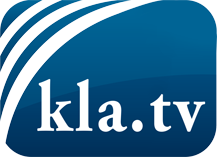 was die Medien nicht verschweigen sollten ...wenig Gehörtes vom Volk, für das Volk ...tägliche News ab 19:45 Uhr auf www.kla.tvDranbleiben lohnt sich!Kostenloses Abonnement mit wöchentlichen News per E-Mail erhalten Sie unter: www.kla.tv/aboSicherheitshinweis:Gegenstimmen werden leider immer weiter zensiert und unterdrückt. Solange wir nicht gemäß den Interessen und Ideologien der Systempresse berichten, müssen wir jederzeit damit rechnen, dass Vorwände gesucht werden, um Kla.TV zu sperren oder zu schaden.Vernetzen Sie sich darum heute noch internetunabhängig!
Klicken Sie hier: www.kla.tv/vernetzungLizenz:    Creative Commons-Lizenz mit Namensnennung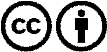 Verbreitung und Wiederaufbereitung ist mit Namensnennung erwünscht! Das Material darf jedoch nicht aus dem Kontext gerissen präsentiert werden. Mit öffentlichen Geldern (GEZ, Serafe, GIS, ...) finanzierte Institutionen ist die Verwendung ohne Rückfrage untersagt. Verstöße können strafrechtlich verfolgt werden.